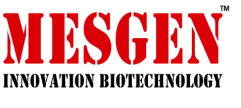 Catalog Number : MG6753                                                   Packaging Size : 50mgCAS : 96345-79-8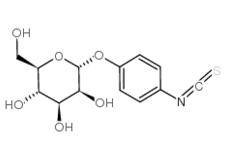 MDL : MFCD00070374Purity ≥ 99% (HPLC)Molecular Weight : 313.33Molecular Formula : C13H15NO6SSynonym : α-D-Mannopyranosylphenyl isothiocyanateDescriptionα-D-Mannopyranosylphenyl isothiocyanate has been used in a study to assess the effect of antigen delivery using a novel mannosylated dendrimer. It has also been used in a study to improve gene delivery mediated by mannosylated dendrimer/α-cyclodextrin conjugates.Storage condition2-8°CReferences 1. Woller EK, Cloniger MJ, Biomacromolecules 2001, 2, p10522. Roy R, Curr. Opin. Struct. Biol. 1996, Vol6, No5, p692-702For Research Use Only. Not For Use In Diagnostic Procedures.